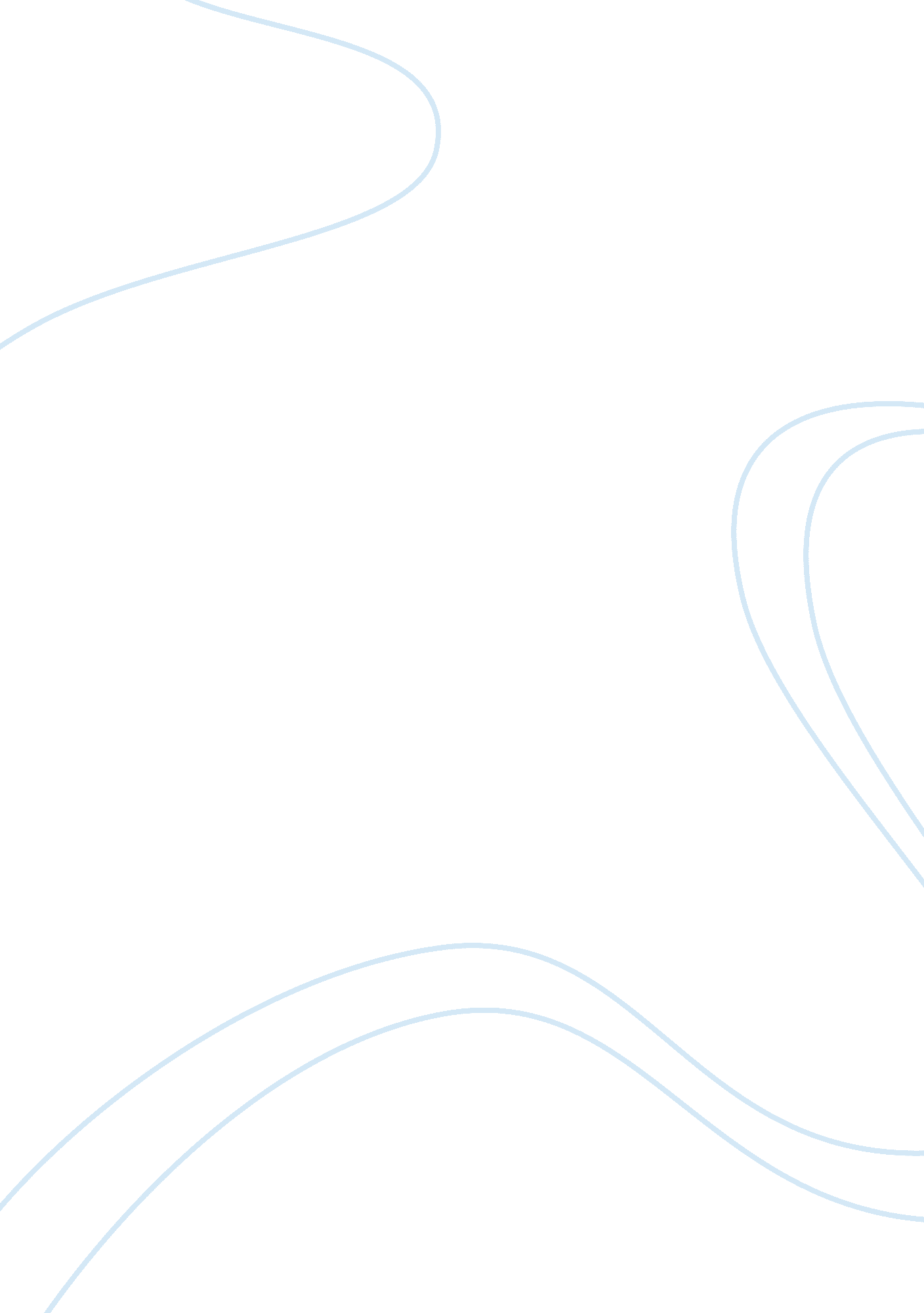 A of goals: msn clinical nurse leader to get admission in the master in msn clini...Health & Medicine, Nursing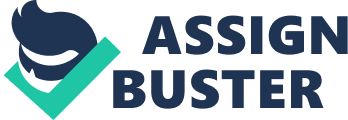 I want to receive my MSN Clinical Nurse Leader degree not only to become a legal Nurse Practitioner by opening my own clinic but also to become a knowledgeable Nurse Educator. I want to establish my career as a highly qualified healthcare professional, and that is only possible if I get an opportunity to get a master's degree in clinical nursing from one of the top universities in the world. Although I am not very familiar with the nursing environment I possess a valuable leadership experience. I have worked as an Airport Officer, responsible for engaging passengers and check for such people who may pose a threat to aircraft transportation. I also possess a 7-year experience of retaining and 3-year experience related to airport security. In retail, I have worked as a Manager and my responsibilities included taking care of the store and staff activities. I also surpassed the company’s goals by 17% by establishing a dynamic staff. I was also successful in decreasing the loss prevention by 15%. Let me now describe my airport security job responsibilities. My job responsibilities in that job included OJT monitoring, training security officers on Federal Standards of Operations, customer service, and maintaining the security of SFO passengers and aircraft. I also worked for Lin’s Daycare Center as a Landscape Coordinator. At daycare center, I was responsible for delegating landscape plans, overseeing staff, organizing shipments, and managing inventory control of merchandise. The University of San Francisco is known for its brilliant faculty in the field of health and medical science and that is one of the reasons behind my desire to get admission in this university. I have also analyzed that USF’s mission and core values are very similar to my own. The university focuses on community servitude and helping the public and I believe that this is one of the best aspects of this university. It is due to the highly talented and experienced faculty of the University of San Francisco, that today I feel very pleased while thinking of obtaining a master's degree from this great university. My goal is to serve my nation as a clinical nurse by becoming able to design, implement, and evaluate effective patient care. I want to provide the best healthcare services to the people. I want to work in impoverished communities and educate the community in illness prevention and treatment. I believe that a country can progress only if its citizens get high-quality education from the best universities in the world. I have collected information about many universities, which offer a master's degree in MSN clinical nursing program. After analysis, I have come to know that the University of San Francisco is the best place for me to fulfill my dreams of getting a highly valued master's degree in the field of clinical nursing and serving my country as a reliable, honest, and caring nurse. Here, I would like to describe one of my volunteering experiences, related to the field of nursing. It was my first exposure to the nursing industry when I was working as a volunteer during my high school years. One day, while delivering and assembling the patient’s charts, I watched a nurse attentively, as she nurtured and comforted an old woman who was really in the need of a cure. The woman had a minor injury in her left hand and she was crying with pain. I was surprised to see that woman kissing the hands and forehead of the nurse after getting treatment. I believe that getting respect and appreciation is a very wonderful achievement for a nurse. It was a very nice moment for me, which really motivated me to become a nurse in the future. I am sending this statement of purpose to get admission to the masters in the MSN Clinical Nursing program. I would be grateful if the authorities accept my application. I am looking forward to hearing from you soon. 